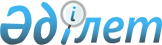 Сунақата ауылдық округінің 2021-2023 жылдарға арналған бюджеті туралы" Жаңақорған аудандық мәслихатының 2020 жылғы 30 желтоқсандағы №608 шешіміне өзгерістер енгізу туралы
					
			Мерзімі біткен
			
			
		
					Қызылорда облысы Жаңақорған аудандық мәслихатының 2021 жылғы 25 наурыздағы № 32 шешімі. Қызылорда облысының Әділет департаментінде 2021 жылғы 1 сәуірде № 8236 болып тіркелді. Мерзімі біткендіктен қолданыс тоқтатылды
      "Қазақстан Республикасының Бюджет кодексі" Қазақстан Республикасының 2008 жылғы 4 желтоқсандағы кодексінің 109-1 бабының 4-тармағына, "Қазақстан Республикасындағы жергілікті мемлекеттік басқару және өзін-өзі басқару туралы" Қазақстан Республикасының 2001 жылғы қаңтардағы Заңының 6-бабының 2-7-тармағына сәйкес, Жаңақорған аудандық мәслихаты ШЕШІМ ҚАБЫЛДАДЫ:
      1. "Сунақата ауылдық округінің 2021-2023 жылдарға арналған бюджеті туралы" Жаңақорған аудандық мәслихатының 2020 жылғы 30 желтоқсандағы №608 шешіміне (нормативтік құқықтық актілердің мемлекеттік тіркеу Тізілімінде 8124 нөмірімен тіркелген, Қазақстан Республикасының нормативтік құқықтық актілердің эталондық бақылау банкінде 2021 жылғы 20 қаңтарда жарияланған) мынадай өзгерістер енгізілсін:
      1-тармақ мынадай редакцияда жазылсын:
      "1. Сунақата ауылдық округінің 2021-2023 жылдарға арналған бюджеті тиісінше 1, 2 және 3-қосымшаларға сәйкес, оның ішінде 2021 жылға мынадай көлемде бекітілсін:
      1) кірістер – 62 367,0 мың теңге, оның ішінде:
      салықтық түсімдер – 3154,0 мың теңге;
      салықтық емес түсімдер – 0;
      негізгі капиталды сатудан түсетін түсімдер – 0;
      трансферттер түсімдері – 59 213,0 мың теңге;
      2) шығындар 63 693,0 мың теңге;
      3) таза бюджеттік кредиттеу – 0;
      бюджеттік кредиттер – 0;
      бюджеттік кредиттерді өтеу – 0;
      4) қаржы активтерімен операциялар бойынша сальдо – 0;
      қаржы активтерін сатып алу – 0;
      мемлекттік қаржы активтерін сатудан түсетін түсімдер – 0;
      5) бюджет тапшылығы (профициті) – -1326,0 мың теңге;
      6) бюджет тапшылығын қаржыландыру (профицитін пайдалану) – 1326,0 мың теңге;
      қарыздар түсімі – 0;
      қарыздарды өтеу – 0;
      бюджет қаражаттарының пайдаланылатын қалдықтары – 1326,0 мың теңге.".
      Аталған шешімнің 1-қосымшасы осы шешімнің қосымшасына сәйкес жаңа редакцияда жазылсын.
      2. Осы шешім 2021 жылғы 1 қаңтардан бастап қолданысқа енгізіледі және ресми жариялауға жатады. Сунақата ауылдық округінің 2021 жылға арналған бюджеті
					© 2012. Қазақстан Республикасы Әділет министрлігінің «Қазақстан Республикасының Заңнама және құқықтық ақпарат институты» ШЖҚ РМК
				
      Жаңақорған аудандық мәслихатының кезектен тыс ІIІ сессиясының төрағасы 

М. Балкожаев

      Жаңақорған аудандық мәслихатының хатшысы 

Г. Сопбеков
Жаңақорған аудандық маслихатының
2021 жылғы 25 наурыздағы № 32
шешіміне қосымшаЖаңақорған аудандық мәслихатының
2020 жылғы 30 желтоқсандағы № 608
шешіміне 1-қосымша
Санаты
Санаты
Санаты
Санаты
Сомасы, мың теңге
Сыныбы
Сыныбы
Сыныбы
Сомасы, мың теңге
Ішкі сыныбы
Ішкі сыныбы
Сомасы, мың теңге
I. КІРІСТЕР
62 367
1
Салықтық түсімдер
3 154
04
Меншiкке салынатын салықтар
3 154
1
Мүлiкке салынатын салықтар
54
3
Жер салығы
300
4
Көлiк құралдарына салынатын салық
 2 800
4
Трансферттердің түсімдері
59 213
02
Мемлекеттiк басқарудың жоғары тұрған органдарынан түсетiн трансферттер
59 213
3
Аудандардың (облыстық маңызы бар қаланың) бюджетінен трансферттер
59 213
Функционалдық топ
Функционалдық топ
Функционалдық топ
Функционалдық топ
Сомасы, мың
теңге
Бюджеттік бағдарламалардың әкімшісі
Бюджеттік бағдарламалардың әкімшісі
Бюджеттік бағдарламалардың әкімшісі
Сомасы, мың
теңге
Бағдарлама
Бағдарлама
Сомасы, мың
теңге
Атауы
Сомасы, мың
теңге
II. ШЫҒЫНДАР
63 693
1
Жалпы сипаттағы мемлекеттiк қызметтер
21 543
124
Аудандық маңызы бар қала, ауыл, кент, ауылдық округ әкімінің аппараты
21 543
001
Аудандық маңызы бар қала, ауыл, кент, ауылдық округ әкімінің қызметін қамтамасызету жөніндегі қызметтер
21 543
6
Әлеуметтiк көмек және әлеуметтiк қамсыздандыру
5 069
124
Аудандық маңызы бар қала, ауыл, кент, ауылдық округ әкімінің аппараты
5 069
003
Мұқтаж азаматтарға үйде әлеуметтік көмек көрсету
5 069
7
Тұрғын үй-коммуналдық шаруашылық
10 481,2
124
Аудандық маңызы бар қала, ауыл, кент, ауылдық округ әкімінің аппараты
10 481,2
008
Елді мекендерде көшелерді жарықтандыру
4 314,2
009
Елді мекендердің санитариясын қамтамасыз ету
273
011
Елді мекендерді абаттандыру мен көгалдандыру
5 894
8
Мәдениет, спорт, туризм және ақпараттық кеңістiк
12 273
124
Аудандық маңызы бар қала, ауыл, кент, ауылдық округ әкімінің аппараты
12 018
006
Жергілікті деңгейде мәдени-демалыс жұмысын қолдау
12 018
124
Аудандық маңызы бар қала, ауыл, кент, ауылдық округ әкімінің аппараты
255
028
Жергілікті деңгейде денешынықтыру- сауықтыру және спорттық ісшараларды өткізу
255
12
Көлік және коммуникация
11 680
124
Аудандық маңызы бар қала, ауыл, кент, ауылдық округ әкімінің аппараты
11 680
045
Аудандық маңызы бар қалаларда, ауылдарда, кенттерде, ауылдық округтерде автомобиль жолдарын күрделі және орташа жөндеу
11 680
13
Басқалар
2 637
124
Аудандық маңызы бар қала, ауыл, кент, ауылдық округ әкімінің аппараты
2 637
040
"Өңірлерді дамыту" бағдарламасы шеңберінде өңірлерді экономикалық дамытуға жәрдемдесу бойынша шараларды іске асыруға ауылдық елді мекендерді жайластыруды шешуге арналған іс-шараларды іске асыру
2 637
15
Трансферттер
9,8
124
Аудандық маңызы бар қала, ауыл, кент, ауылдық округ әкімінің аппараты
9,8
048
Пайдаланылмаған (толық толық пайдаланылмаған) нысаналы трансферттер
9,8
5. Бюджет тапшылығы (профициті)
-1 326
6. Бюджет тапшылығын қаржыландыру (профицитті пайдалану)
1 326
8 
Бюджет қаражатының пайдаланатын қалдықтары
1 326
 1
Бюджет қаражатының қалдықтары
1 326
 01
Бюджет қаражатының бос қалдықтары 
1 326